ＮＳ形継手チェックシート（φ７５～２５０ｍｍ異形管）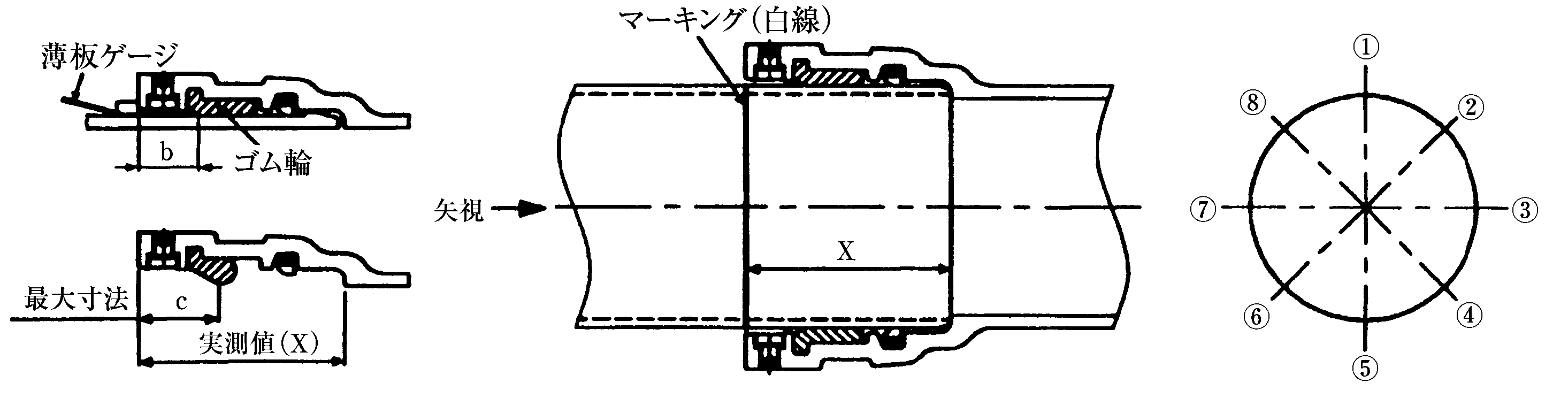 ＮＳ形継手チェックシート（φ７５～２５０ｍｍ異形管）ＮＳ形継手チェックシート（φ７５～２５０ｍｍ異形管）ＮＳ形継手チェックシート（φ７５～２５０ｍｍ異形管）ＮＳ形継手チェックシート（φ７５～２５０ｍｍ異形管）ＮＳ形継手チェックシート（φ７５～２５０ｍｍ異形管）ＮＳ形継手チェックシート（φ７５～２５０ｍｍ異形管）ＮＳ形継手チェックシート（φ７５～２５０ｍｍ異形管）ＮＳ形継手チェックシート（φ７５～２５０ｍｍ異形管）ＮＳ形継手チェックシート（φ７５～２５０ｍｍ異形管）ＮＳ形継手チェックシート（φ７５～２５０ｍｍ異形管）ＮＳ形継手チェックシート（φ７５～２５０ｍｍ異形管）ＮＳ形継手チェックシート（φ７５～２５０ｍｍ異形管）ＮＳ形継手チェックシート（φ７５～２５０ｍｍ異形管）ＮＳ形継手チェックシート（φ７５～２５０ｍｍ異形管）ＮＳ形継手チェックシート（φ７５～２５０ｍｍ異形管）ＮＳ形継手チェックシート（φ７５～２５０ｍｍ異形管）ＮＳ形継手チェックシート（φ７５～２５０ｍｍ異形管）ＮＳ形継手チェックシート（φ７５～２５０ｍｍ異形管）ＮＳ形継手チェックシート（φ７５～２５０ｍｍ異形管）継手箇所数継手箇所数継手箇所数１１２２３３３４４５５６６７７８８管体No.及び形状管体No.及び形状略　　　　　 図略　　　　　 図継　　　　　　 手　No.継　　　　　　 手　No.継　　　　　　 手　No.清　　　　　掃清　　　　　掃清　　　　　掃滑　　　　　材滑　　　　　材滑　　　　　材受口溝(ロックリング)の確認受口溝(ロックリング)の確認受口溝(ロックリング)の確認受口面～ゴム輪の最大寸法(c)受口面～ゴム輪の最大寸法(c)受口面～ゴム輪の最大寸法(c)受口面～ゴム輪(b)⑴受口端面からゴム輪までの間隔①①受口面～ゴム輪(b)⑴受口端面からゴム輪までの間隔②②受口面～ゴム輪(b)⑴受口端面からゴム輪までの間隔③③受口面～ゴム輪(b)⑴受口端面からゴム輪までの間隔④④受口面～ゴム輪(b)⑴受口端面からゴム輪までの間隔⑤⑤受口面～ゴム輪(b)⑴受口端面からゴム輪までの間隔⑥⑥受口面～ゴム輪(b)⑴受口端面からゴム輪までの間隔⑦⑦受口面～ゴム輪(b)⑴受口端面からゴム輪までの間隔⑧⑧実　 　測　　 値 （ X ）実　 　測　　 値 （ X ）実　 　測　　 値 （ X ）マーキング(白線)の位置の確認マーキング(白線)の位置の確認マーキング(白線)の位置の確認屈曲防止リングの確認屈曲防止リングの確認屈曲防止リングの確認判　　　　　　定判　　　　　　定判　　　　　　定備　考１．管体No.は布設通し番号とする。２．当日施工分を簡略に表示した帯図を作成し、HB･VBの記号を記入する。３．受口面～ゴム輪(b)の間隔は、受口面～ゴム輪の最大寸法(c)以下であることを確認する。現場代理人　　　　　　　　　　　備　考１．管体No.は布設通し番号とする。２．当日施工分を簡略に表示した帯図を作成し、HB･VBの記号を記入する。３．受口面～ゴム輪(b)の間隔は、受口面～ゴム輪の最大寸法(c)以下であることを確認する。現場代理人　　　　　　　　　　　備　考１．管体No.は布設通し番号とする。２．当日施工分を簡略に表示した帯図を作成し、HB･VBの記号を記入する。３．受口面～ゴム輪(b)の間隔は、受口面～ゴム輪の最大寸法(c)以下であることを確認する。現場代理人　　　　　　　　　　　備　考１．管体No.は布設通し番号とする。２．当日施工分を簡略に表示した帯図を作成し、HB･VBの記号を記入する。３．受口面～ゴム輪(b)の間隔は、受口面～ゴム輪の最大寸法(c)以下であることを確認する。現場代理人　　　　　　　　　　　備　考１．管体No.は布設通し番号とする。２．当日施工分を簡略に表示した帯図を作成し、HB･VBの記号を記入する。３．受口面～ゴム輪(b)の間隔は、受口面～ゴム輪の最大寸法(c)以下であることを確認する。現場代理人　　　　　　　　　　　備　考１．管体No.は布設通し番号とする。２．当日施工分を簡略に表示した帯図を作成し、HB･VBの記号を記入する。３．受口面～ゴム輪(b)の間隔は、受口面～ゴム輪の最大寸法(c)以下であることを確認する。現場代理人　　　　　　　　　　　備　考１．管体No.は布設通し番号とする。２．当日施工分を簡略に表示した帯図を作成し、HB･VBの記号を記入する。３．受口面～ゴム輪(b)の間隔は、受口面～ゴム輪の最大寸法(c)以下であることを確認する。現場代理人　　　　　　　　　　　備　考１．管体No.は布設通し番号とする。２．当日施工分を簡略に表示した帯図を作成し、HB･VBの記号を記入する。３．受口面～ゴム輪(b)の間隔は、受口面～ゴム輪の最大寸法(c)以下であることを確認する。現場代理人　　　　　　　　　　　備　考１．管体No.は布設通し番号とする。２．当日施工分を簡略に表示した帯図を作成し、HB･VBの記号を記入する。３．受口面～ゴム輪(b)の間隔は、受口面～ゴム輪の最大寸法(c)以下であることを確認する。現場代理人　　　　　　　　　　　備　考１．管体No.は布設通し番号とする。２．当日施工分を簡略に表示した帯図を作成し、HB･VBの記号を記入する。３．受口面～ゴム輪(b)の間隔は、受口面～ゴム輪の最大寸法(c)以下であることを確認する。現場代理人　　　　　　　　　　　備　考１．管体No.は布設通し番号とする。２．当日施工分を簡略に表示した帯図を作成し、HB･VBの記号を記入する。３．受口面～ゴム輪(b)の間隔は、受口面～ゴム輪の最大寸法(c)以下であることを確認する。現場代理人　　　　　　　　　　　備　考１．管体No.は布設通し番号とする。２．当日施工分を簡略に表示した帯図を作成し、HB･VBの記号を記入する。３．受口面～ゴム輪(b)の間隔は、受口面～ゴム輪の最大寸法(c)以下であることを確認する。現場代理人　　　　　　　　　　　備　考１．管体No.は布設通し番号とする。２．当日施工分を簡略に表示した帯図を作成し、HB･VBの記号を記入する。３．受口面～ゴム輪(b)の間隔は、受口面～ゴム輪の最大寸法(c)以下であることを確認する。現場代理人　　　　　　　　　　　備　考１．管体No.は布設通し番号とする。２．当日施工分を簡略に表示した帯図を作成し、HB･VBの記号を記入する。３．受口面～ゴム輪(b)の間隔は、受口面～ゴム輪の最大寸法(c)以下であることを確認する。現場代理人　　　　　　　　　　　備　考１．管体No.は布設通し番号とする。２．当日施工分を簡略に表示した帯図を作成し、HB･VBの記号を記入する。３．受口面～ゴム輪(b)の間隔は、受口面～ゴム輪の最大寸法(c)以下であることを確認する。現場代理人　　　　　　　　　　　備　考１．管体No.は布設通し番号とする。２．当日施工分を簡略に表示した帯図を作成し、HB･VBの記号を記入する。３．受口面～ゴム輪(b)の間隔は、受口面～ゴム輪の最大寸法(c)以下であることを確認する。現場代理人　　　　　　　　　　　備　考１．管体No.は布設通し番号とする。２．当日施工分を簡略に表示した帯図を作成し、HB･VBの記号を記入する。３．受口面～ゴム輪(b)の間隔は、受口面～ゴム輪の最大寸法(c)以下であることを確認する。現場代理人　　　　　　　　　　　備　考１．管体No.は布設通し番号とする。２．当日施工分を簡略に表示した帯図を作成し、HB･VBの記号を記入する。３．受口面～ゴム輪(b)の間隔は、受口面～ゴム輪の最大寸法(c)以下であることを確認する。現場代理人　　　　　　　　　　　備　考１．管体No.は布設通し番号とする。２．当日施工分を簡略に表示した帯図を作成し、HB･VBの記号を記入する。３．受口面～ゴム輪(b)の間隔は、受口面～ゴム輪の最大寸法(c)以下であることを確認する。現場代理人　　　　　　　　　　　備　考１．管体No.は布設通し番号とする。２．当日施工分を簡略に表示した帯図を作成し、HB･VBの記号を記入する。３．受口面～ゴム輪(b)の間隔は、受口面～ゴム輪の最大寸法(c)以下であることを確認する。現場代理人　　　　　　　　　　　